Parent meeting: Set 2 and 3 sounds 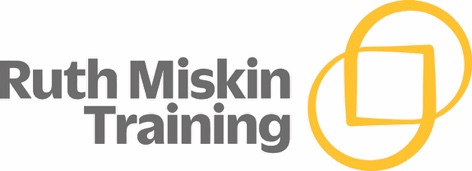 What can you do to help at home?Practise saying the sounds and the phrase.Practise reading sounds speedily.Help your child to use ‘Special Friends’, ‘Fred Talk’ to read words.How do I use the Virtual Classroom? Set aside 10 minutes to watch a film with your child each day.Find a quiet space for your child to watch the film on a laptop or tablet.Praise your child as they join in with the lesson – make it fun!Find more free parent resources on www.ruthmiskin.com